The Idalia Society formed in 1989 to promote the study, appreciation and conservation of butterflies, moths and other insects. Guests are always welcome! Please call OR text (816)283-6258 or contact mail@idaliasociety.org with any questions.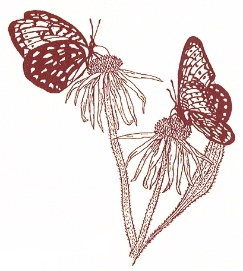 	Idalia Society of Mid-American Lepidopterists	  		           2022- IN PERSON!!!GENERAL MEETINGSPrairie Village City Hall--7700 Mission Rd., Prairie Village, KS  66208The Community Center is no longer available, so we have moved across the drive to a City Hall meeting room. You can park in the same spot as before!  The meeting will begin at 6:00 PM. We no longer have the space for a potluck dinner but snacks and beverages will be provided. Please bring a snack to share (optional).SAT MARCH 12			Flora and Fauna of the Kansas Prairie 					Courtney Masterson, Native Lands, LLC  SAT MAY 14			The Love Connection: Pollinators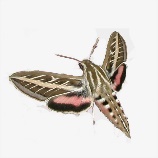 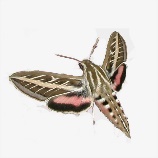 					Lenora Larson, K-State Extension Master GardenerSAT SEPTEMBER 10		Designing and Maintaining a Butterfly Garden					Paula Diaz, the Gardening NerdSAT NOVEMBER 12		Best Sightings of 2022 (Share your favorite insect photos!) Field TripsSAT JUNE 18		MOTHING!!! Potluck Dinner/Blacklighting/Prairie Exploration at Betsy Betros's House--6 PM			27622 W. 85th Terrace, Lenexa, KS 66221SAT JUNE 25		Butterfly Garden Stroll Jack Lawless' home--4 PM  12800 Catalina, Leawood, KS 66309 SAT JULY 16		Butterfly Garden Stroll & Potluck Lunch Lenora 's home--10 AM  27995 Plum Creek Rd. Paola, KS FRI SEPT 30		Butterfly Garden Stroll & Potluck Lunch Lenora 's home--NOON  27995 Plum Creek Rd. Paola, KS JULY 21--AUG 7	Festival of Butterflies: Powell GardensBUTTERFLY COUNTS  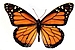 (NOTE: A $3.00/participant fee may apply for North American Butterfly Association official counts.)